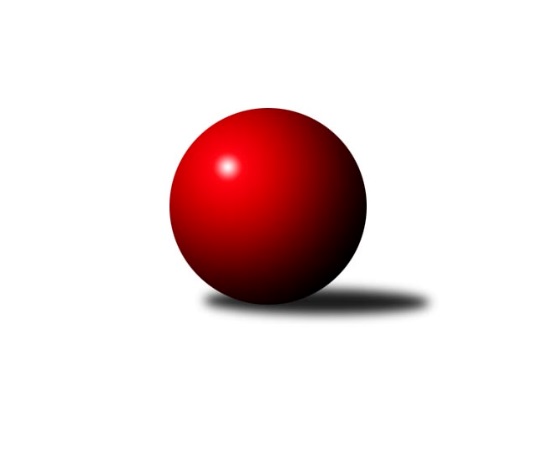 Č.9Ročník 2022/2023	26.5.2024 Východočeská soutěž skupina B 2022/2023Statistika 9. kolaTabulka družstev:		družstvo	záp	výh	rem	proh	skore	sety	průměr	body	plné	dorážka	chyby	1.	SKK Náchod D	9	8	0	1	86 : 22 	(39.0 : 17.0)	1725	16	1188	537	29.1	2.	SKK Třebechovice p/O B	9	6	0	3	62 : 46 	(16.0 : 16.0)	1609	12	1117	492	35.3	3.	HC Březovice	9	5	0	4	57 : 51 	(31.5 : 28.5)	1584	10	1123	461	42.7	4.	SKK Náchod C	9	4	0	5	58 : 50 	(39.0 : 25.0)	1598	8	1141	456	36.6	5.	SKK Jičín C	9	4	0	5	51 : 57 	(19.5 : 20.5)	1590	8	1142	448	43.6	6.	SKPK DONAP H. Králové B	9	4	0	5	44 : 64 	(25.0 : 23.0)	1592	8	1106	486	33.7	7.	SKPK DONAP H. Králové C	9	3	0	6	42 : 66 	(23.0 : 37.0)	1568	6	1129	440	40.6	8.	KK Zalabák Smiřice C	9	2	0	7	32 : 76 	(23.0 : 49.0)	1511	4	1095	416	54.7Tabulka doma:		družstvo	záp	výh	rem	proh	skore	sety	průměr	body	maximum	minimum	1.	HC Březovice	5	5	0	0	48 : 12 	(24.5 : 15.5)	1519	10	1567	1476	2.	SKK Náchod D	5	4	0	1	46 : 14 	(29.0 : 11.0)	1773	8	1806	1724	3.	SKK Náchod C	5	4	0	1	44 : 16 	(24.0 : 8.0)	1727	8	1795	1646	4.	SKK Třebechovice p/O B	5	4	0	1	40 : 20 	(6.0 : 6.0)	1596	8	1704	1555	5.	SKPK DONAP H. Králové B	4	3	0	1	30 : 18 	(14.0 : 6.0)	1710	6	1785	1643	6.	SKK Jičín C	4	3	0	1	27 : 21 	(2.0 : 6.0)	1615	6	1696	1573	7.	SKPK DONAP H. Králové C	4	2	0	2	24 : 24 	(15.0 : 17.0)	1640	4	1679	1611	8.	KK Zalabák Smiřice C	4	2	0	2	18 : 30 	(12.0 : 20.0)	1532	4	1585	1482Tabulka venku:		družstvo	záp	výh	rem	proh	skore	sety	průměr	body	maximum	minimum	1.	SKK Náchod D	4	4	0	0	40 : 8 	(10.0 : 6.0)	1729	8	1793	1689	2.	SKK Třebechovice p/O B	4	2	0	2	22 : 26 	(10.0 : 10.0)	1612	4	1698	1515	3.	SKK Jičín C	5	1	0	4	24 : 36 	(17.5 : 14.5)	1585	2	1662	1451	4.	SKPK DONAP H. Králové C	5	1	0	4	18 : 42 	(8.0 : 20.0)	1575	2	1775	1427	5.	SKPK DONAP H. Králové B	5	1	0	4	14 : 46 	(11.0 : 17.0)	1588	2	1696	1400	6.	SKK Náchod C	4	0	0	4	14 : 34 	(15.0 : 17.0)	1600	0	1736	1498	7.	HC Březovice	4	0	0	4	9 : 39 	(7.0 : 13.0)	1600	0	1677	1564	8.	KK Zalabák Smiřice C	5	0	0	5	14 : 46 	(11.0 : 29.0)	1504	0	1612	1391Tabulka podzimní části:		družstvo	záp	výh	rem	proh	skore	sety	průměr	body	doma	venku	1.	SKK Náchod D	9	8	0	1	86 : 22 	(39.0 : 17.0)	1725	16 	4 	0 	1 	4 	0 	0	2.	SKK Třebechovice p/O B	9	6	0	3	62 : 46 	(16.0 : 16.0)	1609	12 	4 	0 	1 	2 	0 	2	3.	HC Březovice	9	5	0	4	57 : 51 	(31.5 : 28.5)	1584	10 	5 	0 	0 	0 	0 	4	4.	SKK Náchod C	9	4	0	5	58 : 50 	(39.0 : 25.0)	1598	8 	4 	0 	1 	0 	0 	4	5.	SKK Jičín C	9	4	0	5	51 : 57 	(19.5 : 20.5)	1590	8 	3 	0 	1 	1 	0 	4	6.	SKPK DONAP H. Králové B	9	4	0	5	44 : 64 	(25.0 : 23.0)	1592	8 	3 	0 	1 	1 	0 	4	7.	SKPK DONAP H. Králové C	9	3	0	6	42 : 66 	(23.0 : 37.0)	1568	6 	2 	0 	2 	1 	0 	4	8.	KK Zalabák Smiřice C	9	2	0	7	32 : 76 	(23.0 : 49.0)	1511	4 	2 	0 	2 	0 	0 	5Tabulka jarní části:		družstvo	záp	výh	rem	proh	skore	sety	průměr	body	doma	venku	1.	SKPK DONAP H. Králové C	0	0	0	0	0 : 0 	(0.0 : 0.0)	0	0 	0 	0 	0 	0 	0 	0 	2.	HC Březovice	0	0	0	0	0 : 0 	(0.0 : 0.0)	0	0 	0 	0 	0 	0 	0 	0 	3.	SKK Náchod C	0	0	0	0	0 : 0 	(0.0 : 0.0)	0	0 	0 	0 	0 	0 	0 	0 	4.	SKK Třebechovice p/O B	0	0	0	0	0 : 0 	(0.0 : 0.0)	0	0 	0 	0 	0 	0 	0 	0 	5.	SKPK DONAP H. Králové B	0	0	0	0	0 : 0 	(0.0 : 0.0)	0	0 	0 	0 	0 	0 	0 	0 	6.	SKK Náchod D	0	0	0	0	0 : 0 	(0.0 : 0.0)	0	0 	0 	0 	0 	0 	0 	0 	7.	KK Zalabák Smiřice C	0	0	0	0	0 : 0 	(0.0 : 0.0)	0	0 	0 	0 	0 	0 	0 	0 	8.	SKK Jičín C	0	0	0	0	0 : 0 	(0.0 : 0.0)	0	0 	0 	0 	0 	0 	0 	0 Zisk bodů pro družstvo:		jméno hráče	družstvo	body	zápasy	v %	dílčí body	sety	v %	1.	Tomáš Pavlata 	SKK Jičín C 	14	/	8	(88%)		/		(%)	2.	Dana Adamů 	SKK Náchod D 	12	/	6	(100%)		/		(%)	3.	Jaroslav Hažva 	KK Zalabák Smiřice C 	12	/	6	(100%)		/		(%)	4.	Miloš Voleský 	SKK Náchod D 	12	/	6	(100%)		/		(%)	5.	Tomáš Doucha 	SKK Náchod C 	12	/	7	(86%)		/		(%)	6.	Jiří Tesař 	SKK Náchod D 	12	/	7	(86%)		/		(%)	7.	Vladimír Řeháček 	SKK Jičín C 	12	/	8	(75%)		/		(%)	8.	Miloš Čížek 	HC Březovice  	10	/	7	(71%)		/		(%)	9.	Milan Hurdálek 	SKK Náchod C 	10	/	7	(71%)		/		(%)	10.	Miroslav Tomeš 	SKK Náchod D 	10	/	7	(71%)		/		(%)	11.	Oldřich Motyčka 	SKK Třebechovice p/O B 	10	/	8	(63%)		/		(%)	12.	Zdeněk Zahálka 	SKK Třebechovice p/O B 	10	/	8	(63%)		/		(%)	13.	Luděk Sukup 	KK Zalabák Smiřice C 	10	/	9	(56%)		/		(%)	14.	Denis Džbánek 	SKPK DONAP H. Králové C 	10	/	9	(56%)		/		(%)	15.	Jaroslav Gütler 	SKPK DONAP H. Králové B 	10	/	9	(56%)		/		(%)	16.	Lenka Peterová 	SKK Třebechovice p/O B 	8	/	7	(57%)		/		(%)	17.	Jonáš Bezdíček 	SKPK DONAP H. Králové C 	8	/	8	(50%)		/		(%)	18.	Miroslav Hejnyš 	SKK Náchod C 	8	/	9	(44%)		/		(%)	19.	Jiří Prokop 	SKPK DONAP H. Králové B 	8	/	9	(44%)		/		(%)	20.	Josef Pardubský 	SKPK DONAP H. Králové B 	8	/	9	(44%)		/		(%)	21.	Roman Klíma 	SKPK DONAP H. Králové C 	8	/	9	(44%)		/		(%)	22.	Jiří Hakl 	HC Březovice  	7	/	7	(50%)		/		(%)	23.	Zbyněk Hercík 	SKK Jičín C 	7	/	8	(44%)		/		(%)	24.	Filip Petera 	SKK Třebechovice p/O B 	6	/	6	(50%)		/		(%)	25.	Jiří Doucha st.	SKK Náchod C 	6	/	7	(43%)		/		(%)	26.	Petr Slavík 	HC Březovice  	6	/	7	(43%)		/		(%)	27.	Vratislav Fikar 	HC Březovice  	6	/	8	(38%)		/		(%)	28.	Jaromír Písecký 	HC Březovice  	4	/	2	(100%)		/		(%)	29.	Petr Březina 	SKK Třebechovice p/O B 	4	/	2	(100%)		/		(%)	30.	Stanislav Oubram 	HC Březovice  	4	/	4	(50%)		/		(%)	31.	Jaroslav Dlohoška 	SKK Náchod D 	4	/	4	(50%)		/		(%)	32.	Milena Mankovecká 	SKK Náchod D 	4	/	5	(40%)		/		(%)	33.	Antonín Martinec 	SKK Náchod C 	4	/	5	(40%)		/		(%)	34.	Antonín Baďura 	SKK Náchod C 	2	/	1	(100%)		/		(%)	35.	Karel Jandík 	KK Zalabák Smiřice C 	2	/	1	(100%)		/		(%)	36.	Ilona Bezdíčková 	SKPK DONAP H. Králové C 	2	/	2	(50%)		/		(%)	37.	Nikola Voglová 	SKPK DONAP H. Králové C 	2	/	3	(33%)		/		(%)	38.	Irena Šrajerová 	SKPK DONAP H. Králové B 	2	/	5	(20%)		/		(%)	39.	Miroslav Langr 	SKK Jičín C 	2	/	5	(20%)		/		(%)	40.	Bohuslav Trejtnar 	SKPK DONAP H. Králové C 	0	/	1	(0%)		/		(%)	41.	David Lukášek 	KK Zalabák Smiřice C 	0	/	2	(0%)		/		(%)	42.	Aleš Černilovský 	KK Zalabák Smiřice C 	0	/	2	(0%)		/		(%)	43.	Václav Prokop 	KK Zalabák Smiřice C 	0	/	3	(0%)		/		(%)	44.	Alena Prokopová 	SKPK DONAP H. Králové B 	0	/	4	(0%)		/		(%)	45.	Luděk Vohralík 	SKK Třebechovice p/O B 	0	/	4	(0%)		/		(%)	46.	Vít Paliarik 	KK Zalabák Smiřice C 	0	/	4	(0%)		/		(%)	47.	František Čermák 	SKK Jičín C 	0	/	7	(0%)		/		(%)	48.	Milan Seidl 	KK Zalabák Smiřice C 	0	/	9	(0%)		/		(%)Průměry na kuželnách:		kuželna	průměr	plné	dorážka	chyby	výkon na hráče	1.	SKK Nachod, 1-4	1713	1193	519	34.1	(428.4)	2.	Hradec Králové, 1-4	1657	1158	499	35.1	(414.5)	3.	SKK Jičín, 1-2	1605	1133	472	39.9	(401.5)	4.	Třebechovice, 1-2	1585	1105	479	35.4	(396.4)	5.	Smiřice, 1-2	1560	1121	439	51.6	(390.2)	6.	Březovice, 1-2	1476	1076	400	51.7	(369.1)Nejlepší výkony na kuželnách:SKK Nachod, 1-4SKK Náchod D	1806	8. kolo	Miroslav Tomeš 	SKK Náchod D	495	7. koloSKK Náchod C	1795	9. kolo	Miroslav Tomeš 	SKK Náchod D	487	8. koloSKK Náchod D	1793	1. kolo	Jiří Tesař 	SKK Náchod D	476	3. koloSKK Náchod D	1792	7. kolo	Jiří Tesař 	SKK Náchod D	476	1. koloSKK Náchod D	1781	3. kolo	Jiří Doucha st.	SKK Náchod C	472	9. koloSKK Náchod C	1779	5. kolo	Roman Klíma 	SKPK DONAP H. Králové C	472	9. koloSKPK DONAP H. Králové C	1775	9. kolo	Tomáš Doucha 	SKK Náchod C	469	5. koloSKK Náchod D	1762	5. kolo	Milan Hurdálek 	SKK Náchod C	468	9. koloSKK Náchod C	1752	7. kolo	Miroslav Hejnyš 	SKK Náchod C	463	5. koloSKK Náchod C	1736	8. kolo	Miloš Voleský 	SKK Náchod D	462	8. koloHradec Králové, 1-4SKPK DONAP H. Králové B	1785	1. kolo	Jaroslav Gütler 	SKPK DONAP H. Králové B	492	1. koloSKPK DONAP H. Králové B	1720	6. kolo	Josef Pardubský 	SKPK DONAP H. Králové B	477	1. koloSKK Náchod D	1718	2. kolo	Roman Klíma 	SKPK DONAP H. Králové C	462	8. koloSKK Třebechovice p/O B	1698	2. kolo	Lenka Peterová 	SKK Třebechovice p/O B	461	2. koloSKPK DONAP H. Králové B	1691	2. kolo	Roman Klíma 	SKPK DONAP H. Králové C	456	6. koloSKPK DONAP H. Králové B	1686	8. kolo	Jiří Prokop 	SKPK DONAP H. Králové B	451	6. koloSKPK DONAP H. Králové C	1679	6. kolo	Jaroslav Hažva 	KK Zalabák Smiřice C	450	4. koloSKPK DONAP H. Králové C	1673	1. kolo	Luděk Sukup 	KK Zalabák Smiřice C	447	4. koloSKK Jičín C	1662	6. kolo	Luděk Sukup 	KK Zalabák Smiřice C	446	6. koloSKPK DONAP H. Králové C	1650	8. kolo	Jiří Prokop 	SKPK DONAP H. Králové B	445	2. koloSKK Jičín, 1-2SKK Náchod D	1717	4. kolo	Miloš Voleský 	SKK Náchod D	488	4. koloSKK Jičín C	1696	8. kolo	Tomáš Pavlata 	SKK Jičín C	455	8. koloSKK Jičín C	1613	2. kolo	Tomáš Pavlata 	SKK Jičín C	449	4. koloHC Březovice 	1582	2. kolo	Zbyněk Hercík 	SKK Jičín C	447	8. koloSKK Jičín C	1576	7. kolo	Lenka Peterová 	SKK Třebechovice p/O B	441	8. koloSKPK DONAP H. Králové B	1575	7. kolo	Tomáš Pavlata 	SKK Jičín C	436	2. koloSKK Jičín C	1573	4. kolo	Vratislav Fikar 	HC Březovice 	427	2. koloSKK Třebechovice p/O B	1515	8. kolo	Zbyněk Hercík 	SKK Jičín C	423	7. kolo		. kolo	Dana Adamů 	SKK Náchod D	421	4. kolo		. kolo	Vladimír Řeháček 	SKK Jičín C	417	8. koloTřebechovice, 1-2SKK Třebechovice p/O B	1704	9. kolo	Oldřich Motyčka 	SKK Třebechovice p/O B	453	9. koloSKK Náchod D	1689	6. kolo	Zdeněk Zahálka 	SKK Třebechovice p/O B	442	9. koloSKK Třebechovice p/O B	1586	3. kolo	Oldřich Motyčka 	SKK Třebechovice p/O B	439	4. koloSKPK DONAP H. Králové B	1583	9. kolo	Oldřich Motyčka 	SKK Třebechovice p/O B	438	1. koloSKK Třebechovice p/O B	1581	4. kolo	Dana Adamů 	SKK Náchod D	437	6. koloHC Březovice 	1576	4. kolo	Tomáš Pavlata 	SKK Jičín C	437	1. koloSKK Třebechovice p/O B	1555	6. kolo	Oldřich Motyčka 	SKK Třebechovice p/O B	436	3. koloSKK Třebechovice p/O B	1555	1. kolo	Miloš Voleský 	SKK Náchod D	435	6. koloSKK Jičín C	1552	1. kolo	Zdeněk Zahálka 	SKK Třebechovice p/O B	435	4. koloSKPK DONAP H. Králové C	1476	3. kolo	Lenka Peterová 	SKK Třebechovice p/O B	428	9. koloSmiřice, 1-2SKK Jičín C	1661	5. kolo	Tomáš Pavlata 	SKK Jičín C	456	5. koloSKK Třebechovice p/O B	1603	7. kolo	Jaroslav Hažva 	KK Zalabák Smiřice C	434	8. koloKK Zalabák Smiřice C	1585	8. kolo	Karel Jandík 	KK Zalabák Smiřice C	424	8. koloHC Březovice 	1564	8. kolo	Luděk Sukup 	KK Zalabák Smiřice C	424	8. koloKK Zalabák Smiřice C	1554	2. kolo	Zbyněk Hercík 	SKK Jičín C	422	5. koloSKK Náchod C	1530	2. kolo	Luděk Sukup 	KK Zalabák Smiřice C	411	2. koloKK Zalabák Smiřice C	1506	5. kolo	Jaroslav Hažva 	KK Zalabák Smiřice C	410	2. koloKK Zalabák Smiřice C	1482	7. kolo	Vladimír Řeháček 	SKK Jičín C	410	5. kolo		. kolo	Stanislav Oubram 	HC Březovice 	408	8. kolo		. kolo	Oldřich Motyčka 	SKK Třebechovice p/O B	406	7. koloBřezovice, 1-2HC Březovice 	1567	6. kolo	Vratislav Fikar 	HC Březovice 	416	1. koloHC Březovice 	1545	1. kolo	Stanislav Oubram 	HC Březovice 	411	6. koloHC Březovice 	1524	5. kolo	Jiří Hakl 	HC Březovice 	411	6. koloSKK Náchod C	1498	6. kolo	Vratislav Fikar 	HC Březovice 	409	5. koloHC Březovice 	1484	3. kolo	Jiří Hakl 	HC Březovice 	407	5. koloHC Březovice 	1476	9. kolo	Jaroslav Hažva 	KK Zalabák Smiřice C	406	1. koloSKK Jičín C	1451	9. kolo	Tomáš Doucha 	SKK Náchod C	404	6. koloSKPK DONAP H. Králové C	1427	5. kolo	Miroslav Hejnyš 	SKK Náchod C	402	6. koloSKPK DONAP H. Králové B	1400	3. kolo	Petr Slavík 	HC Březovice 	395	3. koloKK Zalabák Smiřice C	1391	1. kolo	Roman Klíma 	SKPK DONAP H. Králové C	388	5. koloČetnost výsledků:	9.0 : 3.0	1x	8.0 : 4.0	10x	4.0 : 8.0	4x	2.0 : 10.0	2x	12.0 : 0.0	4x	10.0 : 2.0	12x	0.0 : 12.0	3x